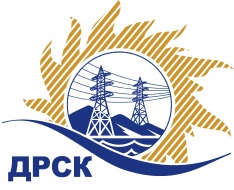 Акционерное Общество«Дальневосточная распределительная сетевая  компания»ПРОТОКОЛ № 169/УР-ВПЗакупочной комиссии по конкурсу в электронной форме с участием только субъектов МСП на право заключения договора на выполнение работ «Капитальный ремонт ВЛ 35-6/10 кВ» (закупка 52.1 раздела 1.1. ГКПЗ 2019 г.)№ ЕИС – 31807361788 (МСП)СПОСОБ И ПРЕДМЕТ ЗАКУПКИ: конкурс в электронной форме с участием только субъектов МСП на право заключения договора на выполнение работ «Капитальный ремонт ВЛ 35-6/10 кВ» (закупка 52.1 раздела 1.1. ГКПЗ 2019 г.).КОЛИЧЕСТВО ПОДАННЫХ ЗАЯВОК НА УЧАСТИЕ В ЗАКУПКЕ: 2 (две) заявки.КОЛИЧЕСТВО ОТКЛОНЕННЫХ ЗАЯВОК: 0 (ноль) заявок.ВОПРОСЫ, ВЫНОСИМЫЕ НА РАССМОТРЕНИЕ ЗАКУПОЧНОЙ КОМИССИИ: О рассмотрении результатов ценовых предложений Участников О признании заявок соответствующими условиям Документации о закупке по результатам рассмотрения ценовых предложений УчастниковОб утверждении результатов процедуры переторжки О ранжировке заявокО выборе победителя закупкиРЕШИЛИ:По вопросу № 1Признать объем полученной информации достаточным для принятия решения.Принять к рассмотрению ценовые предложения следующих участников:По вопросу № 2Признать ценовые предложения следующих Участников:22117/ООО «Сельэлектрострой», 23893/АО "ВОСТОКСЕЛЬЭЛЕКТРОСЕТЬСТРОЙ" соответствующими условиям Документации о закупке и принять их к дальнейшему рассмотрению.По вопросу № 3Признать процедуру переторжки не состоявшейся По вопросу № 4Утвердить расчет баллов по результатам оценки заявок: Утвердить ранжировку заявок:По вопросу № 5Признать Победителем закупки Участника, занявшего 1 (первое) место в ранжировке по степени предпочтительности для Заказчика: ООО "СЕЛЬЭЛЕКТРОСТРОЙ" г. Биробиджан с ценой заявки не более 15 039 859,00 руб. без учета НДС. Условия оплаты: расчет производится в течение 30 календарных дней с даты подписания справки о стоимости выполненных работ КС-3. Срок выполнения работ: март – декабрь 2019 г. Гарантия на своевременное и качественное выполнение работ, а также на устранение дефектов, возникших по вине Подрядчика, составляет 24 месяца с момента приемки выполненных работ. Настоящая заявка имеет правовой статус оферты и действует вплоть до истечения срока, отведенного на заключение Договора, но не менее, чем в течение 90 (девяноста) календарных дней с даты окончания срока подачи заявок (22.01.2019).Инициатору договора обеспечить подписание договора с Победителем не ранее чем через 10 (десять) календарных дней и не позднее 20 (двадцати) календарных дней после официального размещения итогового протокола по результатам закупки.Победителю закупки в срок не позднее 3 (трех) рабочих дней с даты официального размещения итогового протокола по результатам закупки обеспечить направление по адресу, указанному в Документации о закупке, информацию о цепочке собственников, включая бенефициаров (в том числе конечных), по форме и с приложением подтверждающих документов согласно Документации о закупке.Секретарь Закупочной комиссии 1 уровня  		                                        М.Г.ЕлисееваЧувашова О.В.(416-2) 397-242г.  Благовещенск«18» февраля 2019№ п/пИдентификационный номер УчастникаДата и время регистрации заявки22117/ООО «Сельэлектрострой»16.01.2019 01:2823893/АО "ВОСТОКСЕЛЬЭЛЕКТРОСЕТЬСТРОЙ"21.01.2019 05:15№п/пИдентификационный номер УчастникаДата и время регистрации заявки22117/ООО «Сельэлектрострой»16.01.2019 01:2823893/АО "ВОСТОКСЕЛЬЭЛЕКТРОСЕТЬСТРОЙ"21.01.2019 05:15Критерий оценки (подкритерий)Весовой коэффициент значимостиВесовой коэффициент значимостиКоличество баллов, присужденных заявке по каждому критерию / подкритерию
(с учетом весового коэффициента значимости) Количество баллов, присужденных заявке по каждому критерию / подкритерию
(с учетом весового коэффициента значимости) Критерий оценки (подкритерий)критерия подкритериязаявка № 22117/ООО «Сельэлектрострой»заявка № 23893/АО "ВОСТОКСЕЛЬЭЛЕКТРОСЕТЬСТРОЙ"Критерий оценки 1:Цена договора90%-//-0,0020,001Критерий оценки 2: Квалификация (предпочтительность) участника10%-//-0,500,50Подкритерий 2.1: Квалификация кадровых ресурсов-//-35%1,751,75Подкритерий 2.2: Обеспеченность материально-техническими ресурсами необходимыми для выполнения работ-//-35%1.751,75Подкритерий 2.2: Опыт выполнения аналогичных договоров-//-30%1,501,50Итоговый балл заявки 
(с учетом весовых коэффициентов значимости)Итоговый балл заявки 
(с учетом весовых коэффициентов значимости)Итоговый балл заявки 
(с учетом весовых коэффициентов значимости)0,5020,501Место в ранжировке (порядковый № заявки)Наименование Участника и/или идентификационный номерДата и время регистрации заявкиИтоговая цена заявки, 
руб. без НДС Возможность применения приоритета в соответствии с 925-ПП1 место (заявка 22117)ООО "СЕЛЬЭЛЕКТРОСТРОЙ", (ИНН 7901542241/КПП 790101001)16.01.2019 01:2815 039 859,00нет2 место (заявка 23893)АО "ВСЭСС", (ИНН 2702011141/КПП 272501001)21.01.2019 05:1515 043 639,00нет